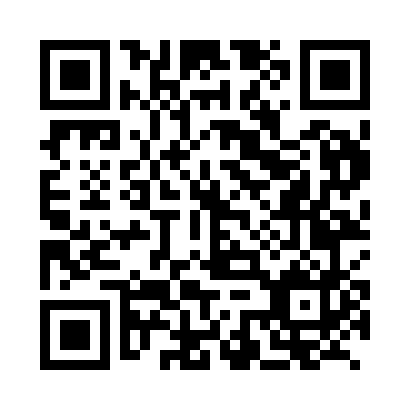 Prayer times for Dankovci, SloveniaWed 1 May 2024 - Fri 31 May 2024High Latitude Method: Angle Based RulePrayer Calculation Method: Muslim World LeagueAsar Calculation Method: HanafiPrayer times provided by https://www.salahtimes.comDateDayFajrSunriseDhuhrAsrMaghribIsha1Wed3:365:4012:525:548:0610:022Thu3:335:3812:525:558:0710:043Fri3:315:3712:525:568:0810:064Sat3:285:3512:525:578:1010:085Sun3:265:3412:525:588:1110:106Mon3:245:3212:525:588:1210:127Tue3:215:3112:525:598:1410:158Wed3:195:2912:526:008:1510:179Thu3:165:2812:526:018:1610:1910Fri3:145:2712:526:028:1710:2111Sat3:115:2512:526:028:1910:2312Sun3:095:2412:526:038:2010:2513Mon3:075:2312:526:048:2110:2814Tue3:045:2212:526:058:2210:3015Wed3:025:2012:526:058:2410:3216Thu3:005:1912:526:068:2510:3417Fri2:575:1812:526:078:2610:3618Sat2:555:1712:526:078:2710:3919Sun2:535:1612:526:088:2810:4120Mon2:515:1512:526:098:3010:4321Tue2:485:1412:526:098:3110:4522Wed2:465:1312:526:108:3210:4723Thu2:445:1212:526:118:3310:4924Fri2:425:1112:526:118:3410:5125Sat2:405:1012:526:128:3510:5326Sun2:385:0912:526:138:3610:5627Mon2:365:0812:536:138:3710:5828Tue2:355:0812:536:148:3811:0029Wed2:355:0712:536:158:3911:0230Thu2:345:0612:536:158:4011:0331Fri2:345:0612:536:168:4111:04